Проект. Срок антикоррупционной экспертизы 3 дня.ИВАНОВСКАЯ ОБЛАСТЬАДМИНИСТРАЦИЯ ЮЖСКОГО МУНИЦИПАЛЬНОГО РАЙОНАПОСТАНОВЛЕНИЕот ________________ № ________                                                                     г. Южаот                       №  г. ЮжаО внесении изменений в постановление Администрации Южского муниципального района от 29.12.2017 г. № 1362-п«Об утверждении муниципальной программы«Развитие культуры Южского муниципального района»»	В соответствии со статьей 179 Бюджетного кодекса Российской Федерации, постановлением Администрации Южского муниципального района от 19.10.2016 № 680-п «Об утверждении Порядка разработки, реализации и оценки эффективности муниципальных программ Южского муниципального района и Южского городского поселения и отмене постановлений Администрации Южского муниципального района от 02.09.2013 № 719-п и Администрации Южского городского поселения от 06.09.2013 № 490»,  Администрация  Южского  муниципального  района                п о с т а н о в л я е т:1. Внести в постановление Администрации Южского муниципального района от 29.12.2017 г.  № 1362-п «Об утверждении муниципальной программы «Развитие культуры Южского муниципального района»» (далее – Постановление) следующие изменения:- в муниципальной программе «Развитие культуры Южского муниципального района» (далее – Программа), являющейся приложением к Постановлению:Строку девятую таблицы раздела 1 «Паспорт муниципальной программы Южского муниципального района» изложить в новой редакции:Строку седьмую таблицы раздела 1 «Паспорт подпрограммы муниципальной программы Южского муниципального района» подпрограммы «Развитие библиотечного дела в Южском муниципальном районе» (далее- Подпрограмма), являющейся приложением №1 к Программе, изложить в новой редакции:Раздел 4 «Ресурсное обеспечение подпрограммы, руб.» подпрограммы, являющейся приложением №1к Программе, изложить в новой редакции:«4.Ресурсное обеспечение подпрограммы, руб.* Уровень средней заработной платы работников учреждений    культуры Южского муниципального района в 2022 г.  – 26 500,00 руб.»Строку седьмую таблицы раздела 1 «Паспорт подпрограммы муниципальной программы Южского муниципального района» подпрограммы «Библиотека XXIвека: Создание модельной библиотеки на базе сельских библиотечных отделов МКК «Южская МЦБ» (далее- Подпрограмма), являющейся приложением №5 к Программе, изложить в новой редакции:Раздел 4 «Ресурсное обеспечение подпрограммы, руб.» подпрограммы, являющейся приложением №5к Программе, изложить в новой редакции:«4.Ресурсное обеспечение подпрограммы, руб.Строку седьмую таблицы раздела 1 «Паспорт подпрограммы муниципальной программы Южского муниципального района» подпрограммы «Укрепление материально – технической базы учреждений культуры Южского муниципального района» (далее- Подпрограмма), являющейся приложением №6 к Программе, изложить в новой редакции:Раздел 4 «Ресурсное обеспечение подпрограммы, руб.» подпрограммы, являющейся приложением №6 к Программе, изложить в новой редакции:«4.Ресурсное обеспечение подпрограммы, руб.Опубликовать настоящее постановление в официальном издании «Правовой вестник Южского муниципального района» и на официальном сайте Южского муниципального района в информационно-телекоммуникационной сети «Интернет».Глава Южского муниципального района                                  В.И. Оврашко«Объемы ресурсного обеспечения программы*Общий объем бюджетных ассигнований: 2018 год -25 580 709,94 руб.;2019 год – 27 166 244,81 руб.;2020 год – 24 718 322,16 руб.;2021 год – 26 978 647,74 руб.;2022 год -  28 330 237,36 руб.;2023 год – 18 576 334,16 руб.;2024 год - 17 465 223,74 руб.- бюджет Южского муниципального района:2018 год –18 956 926,34 руб.;2019 год – 19 746 907,81 руб.;2020 год – 18 965 254,16 руб., 2021 год – 20 519 449,74 руб.;2022 год -  20 939 903,36 руб.;2023 год - 18 576 334,16 руб.;2024 год- 17 465 223,74 руб. - бюджет Ивановской области: 2018 год - 6 616 549,88 руб.; 2019 год – 7 412 509,87 руб.; 2020 год – 5 753 068,00 руб.; 2021 год – 6 459 198,00 руб.; 2022 год – 7 390 334,00 руб.; 2023 год – 0,00* руб.; 2024 год- 0,00 * руб.- федеральный бюджет: 2018 год – 7 233,72 руб.; 2019 год – 6 827,13 руб.; 2020 год – 0,00*руб.; 2021 год – 0,00*руб.; 2022 год - 0,00*руб.; 2023 год – 0,00* руб.;2024 год – 0,00 * руб.»«Объемы ресурсного обеспеченияподпрограммыОбщий объем бюджетных ассигнований:2018 год- 19 744 979,38 руб.;2019 год- 20 887 496,66 руб.;2020 год- 18 942 993,64руб.;2021 год- 19 359 136,43 руб.;2022 год – 20 416 173,26 руб.;2023 год -  13 446 061,27 руб.;2024 год – 13 446 061,27 руб.- бюджет Южского муниципального района2018 год –14 006 362,78 руб.;2019 год- 14 219 778,66 руб.;2020 год- 14 396 613,64 руб.;2021 год- 14 579 116,43 руб.;2022 год – 14 653 516,26 руб.;2023 год -  13 446 061,27 руб.;2024 год – 13 446 061,27 руб.- Бюджет Ивановской области2018 год –5 738 616,60руб.;2019 год-   6 667 718,00руб.;2020 год-   4 546 380,00 руб.;2021 год-   4 780 020,00 руб.;2022 год – 5 762 657,00 руб.;2023 год – 0,00* руб.;2024 год – 0,00* руб.»«№ п/пНаименование мероприятия/Источник ресурсного обеспеченияИсполнитель2018год2019год2020год2021год2022год2023год2024 годПодпрограмма, всегоПодпрограмма, всегоАдминистрация Южского муниципального района в лице МКУК «Южская МЦБ»19 744 979,3820 887 496,6618 942 993,6419 359 136,4320 416 173,2613 446 061,2713 446 061,27Бюджетные ассигнованияБюджетные ассигнованияАдминистрация Южского муниципального района в лице МКУК «Южская МЦБ»19 744 979,3820 887 496,6618 942 993,6419 359 136,4320 416 173,2613 446 061,2713 446 061,27- бюджет Южского муниципального района- бюджет Южского муниципального районаАдминистрация Южского муниципального района в лице МКУК «Южская МЦБ»14 006 362,7814 219 778,6614 396 613,6414 579 116,4314 653 516,2613 446 061,2713 446 061,27-бюджет Ивановской области-бюджет Ивановской областиАдминистрация Южского муниципального района в лице МКУК «Южская МЦБ»5 738 616,606 667 718,004 546 380,004 780 020,005 762 657,000,000,001.Основное мероприятие «Развитие библиотечного дела»1.Основное мероприятие «Развитие библиотечного дела»Администрация Южского муниципального района в лице МКУК «Южская МЦБ»13 739 373,3813 901 447,9514 349 313,6414 529 116,4314 595 307,6013 396 061,2713 396 061,27Бюджетные ассигнованияБюджетные ассигнованияАдминистрация Южского муниципального района в лице МКУК «Южская МЦБ»13 739 373,3813 901 447,9514 349 313,6414 529 116,4314 595 307,6013 396 061,2713 396 061,27- бюджет Южского муниципального района- бюджет Южского муниципального районаАдминистрация Южского муниципального района в лице МКУК «Южская МЦБ»13 689 427,7813 901 447,9514 349 313,6414 529 116,4314 595 307,6013 396 061,2713 396 061,27- бюджет Ивановской области- бюджет Ивановской областиАдминистрация Южского муниципального района в лице МКУК «Южская МЦБ»49 945,600,000,000,000,000,000,001.1«Библиотечное, библиографическое и информационное обслуживание пользователей»Администрация Южского муниципального района в лице МКУК «Южская МЦБ»12 681 215,8812 714 042,8313 192 378,4913 405 604,2813 582 372,4512 576 126,1212 576 126,121.1Бюджетные ассигнованияАдминистрация Южского муниципального района в лице МКУК «Южская МЦБ»12 681 215,8812 714 042,8313 192 378,4913 405 604,2813 582 372,4512 576 126,1212 576 126,121.1- бюджет Южского муниципального района, в том числе по услугам:Администрация Южского муниципального района в лице МКУК «Южская МЦБ»12 681 215,8812 714 042,8313 192 378,4913 405 604,2813 582 372,4512 576 126,1212 576 126,121.1«Библиотечное, библиографическое и информационное обслуживание пользователей» (в стационарных условиях)Администрация Южского муниципального района в лице МКУК «Южская МЦБ»11 992 188,3211 845 882,9312 232 902,4911 731 036,4912 299 570,1511 756 190,9711 756 190,971.1«Библиотечное, библиографическое и информационное обслуживание пользователей» (вне стационара)Администрация Южского муниципального района в лице МКУК «Южская МЦБ»371 312,27426 791,00496 740,001 195  113,79826 535,15363 668,00363 668,001.1«Библиотечное, библиографическое и информационное обслуживание пользователей» (удаленно через интернет)Администрация Южского муниципального района в лице МКУК «Южская МЦБ»0,000,000,000,000,000,000,00Библиографическая обработка документовАдминистрация Южского муниципального района в лице МКУК «Южская МЦБ»317 715,29441 368,90462 736,00479 454,00456 267,15456 267,15456 267,151.2«Формирование, учет, изучение, обеспечение физического сохранения и безопасности фондов библиотеки»Администрация Южского муниципального района в лице МКУК «Южская МЦБ»1 007 707,391 187 405,12856 935,15823 335,15812 935,15819 935,15819 935,151.2Бюджетные ассигнованияАдминистрация Южского муниципального района в лице МКУК «Южская МЦБ»1 007 707,391 187 405,12856 935,15823 335,15812 935,15819 935,15819 935,151.2- бюджет Южского муниципального районаАдминистрация Южского муниципального района в лице МКУК «Южская МЦБ»1 007 707,391 187 405,12856 935,15823 335,15812 935,15819 935,15819 935,151.2- бюджет Ивановской областиАдминистрация Южского муниципального района в лице МКУК «Южская МЦБ»0,000,000,000,000,000,000,001.3. Организация комплектования фондов библиотеки и подписки на периодические изданияАдминистрация Южского муниципального района в лице МКУК «МЦБ»0,000,00300 000,00300 177,00200 000,000,000,001.3.Бюджетные ассигнованияАдминистрация Южского муниципального района в лице МКУК «МЦБ»0,000,00300 000,00300 177,00200 000,000,000,001.3.- бюджет Южского муниципального районаАдминистрация Южского муниципального района в лице МКУК «МЦБ»0,000,00300 000,00300 177,00200 000,000,000,001.3.- бюджет Ивановской областиАдминистрация Южского муниципального района в лице МКУК «МЦБ»0,000,000,000,000,000,000,001.4Подключение общедоступных библиотек к сети «Интернет» и развитие библиотечного дела с учетом задачи расширения информационных технологий и оцифровкиАдминистрация Южского муниципального района в лице МКУК «Южская МЦБ»50 450,110,000,000,000,000,000,001.4Бюджетные ассигнованияАдминистрация Южского муниципального района в лице МКУК «Южская МЦБ»50 450,110,000,000,000,000,000,001.4- бюджет Южского муниципального районаАдминистрация Южского муниципального района в лице МКУК «Южская МЦБ»504,510,000,000,000,000,000,001.4- бюджет Ивановской областиАдминистрация Южского муниципального района в лице МКУК «Южская МЦБ»49 945,600,000,000,000,000,000,002.Основное мероприятие «Повышение средней заработной платы работникам муниципальных учреждений культуры»2.Основное мероприятие «Повышение средней заработной платы работникам муниципальных учреждений культуры»Администрация Южского муниципального района в лице МКУК «Южская МЦБ»6 005 606,006 986 048,714 593 680,004 830 020,005 820 865,6650 000,0050 000,00Бюджетные ассигнованияБюджетные ассигнованияАдминистрация Южского муниципального района в лице МКУК «Южская МЦБ»6 005 606,006 986 048,714 593 680,004 830 020,005 820 865,6650 000,0050 000,00- бюджет Южского муниципального района- бюджет Южского муниципального районаАдминистрация Южского муниципального района в лице МКУК «Южская МЦБ»316 935,00318 330,7147 300,0050 000,0058 208,6650 000,0050 000,00- бюджет Ивановской области- бюджет Ивановской областиАдминистрация Южского муниципального района в лице МКУК «Южская МЦБ»5 688 671,006 667 718,004 546 380,004 780 020,005 762 657,000,000,002.1«Средства на повышение заработной платы работникам культуры муниципальных учреждений культуры Южского муниципального района до средней заработной платы по Ивановской области»Администрация Южского муниципального района в лице МКУК «МЦБ»316 935,00318 330,7147 300,0050 000,000,000,000,002.1Бюджетные ассигнования2.1- бюджет Южского муниципального района2.1- бюджет Ивановской области2.2.Поэтапное доведениесредней заработной платы работникам культуры муниципальных учреждений культуры Ивановской области до средней заработной платы в Ивановской области за счет средств бюджета Южского муниципального районаАдминистрация Южского муниципального района в лице МКУК «МЦБ»0,000,000,000,0058 208,6650 000,0050 000,002.2.Бюджетные ассигнованияАдминистрация Южского муниципального района в лице МКУК «МЦБ»0,000,000,000,0058 208,6650 000,0050 000,002.2.- бюджет Южского муниципального районаАдминистрация Южского муниципального района в лице МКУК «МЦБ»0,000,000,000,0058 208,6650 000,0050 000,002.2.- бюджет Ивановской области0,000,000,000,000,000,000,002.3Софинансирование расходов, связанных с поэтапным доведением средней заработной платы работникам культуры муниципальных учреждений культуры Ивановской области до средней заработной платы в Ивановской области Администрация Южского муниципального района в лице МКУК «МЦБ»5 688 671,006 667 718,004 546 380,004 780 020,005 762 657,000,000,002.3Бюджетные ассигнованияАдминистрация Южского муниципального района в лице МКУК «МЦБ»5 688 671,006 667 718,004 546 380,004 780 020,005 762 657,000,000,002.3- бюджет Южского муниципального районаАдминистрация Южского муниципального района в лице МКУК «МЦБ»0,000,000,000,000,000,000,002.3- бюджет Ивановской областиАдминистрация Южского муниципального района в лице МКУК «МЦБ»5 688 671,006 667 718,004 546 380,004 780 020,005 762 657,000,000,00«Объемы ресурсного обеспеченияподпрограммыОбщий объем бюджетных ассигнований:2018 год –50 000,00 руб.;2019 год- 50 000,00 руб.;2020 год- 50 000,00 руб.;2021 год- 29 987,00 руб.;2022 год -493 112,00 руб.;2023 год - 50 000,00 руб. 2024 год -50 000,00 руб.- бюджет Южского муниципального района2018 год - 50 000,00 руб.;2019 год-  50 000,00 руб.;2020 год-  50 000,00 руб.;2021 год-  29 987,00 руб.;2022 год - 493 112,00 руб.;2023 год -  50 000,00 руб.;2024 год -50 000,00 руб.- Бюджет Ивановской области2018 год – 0,00* руб.;2019 год-   0,00* руб.;2020 год-   0,00 * руб.;2021 год-   0,00* руб.2022 год - 0,00* руб.;2023 год - 0,00* руб.2024 год – 0,00* руб.»№ п/пНаименование мероприятия/Источник ресурсного обеспеченияИсполнитель2018 год2019 год2020 год2021 год2022 год2023 год2024 годПодпрограмма, всегоПодпрограмма, всего50 000,0050 000,0050 000,0029 987,00493 112,0050 000,0050 000,00Бюджетные ассигнованияБюджетные ассигнования50 000,0050 000,0050 000,0029 987,00493 112,0050 000,0050 000,00- бюджет Южского муниципального района- бюджет Южского муниципального района50 000,0050 000,0050 000,0029 987,00493 112,0050 000,0050 000,001. Основное мероприятие «Укрепление материально-технической базы библиотечных учреждений Южского района»1. Основное мероприятие «Укрепление материально-технической базы библиотечных учреждений Южского района»Администрация Южского муниципального района в лице МКУК «Южская МЦБ»50 000,0050 000,0050 000,0029 987,00493 112,0050 000,0050 000,00Бюджетные ассигнованияБюджетные ассигнованияАдминистрация Южского муниципального района в лице МКУК «Южская МЦБ»50 000,0050 000,0050 000,0029 987,00493 112,0050 000,0050 000,00- бюджет Южского муниципального района- бюджет Южского муниципального районаАдминистрация Южского муниципального района в лице МКУК «Южская МЦБ»50 000,0050 000,0050 000,0029 987,00493 112,0050 000,0050 000,001.1«Создание модельных библиотек»Администрация Южского муниципального района в лице МКУК «Южская МЦБ»50 000,0050 000,0050 000,0029 987,00493 112,0050 000,0050 000,001.1Бюджетные ассигнованияАдминистрация Южского муниципального района в лице МКУК «Южская МЦБ»50 000,0050 000,0050 000,0029 987,00493 112,0050 000,0050 000,001.1- бюджет Южского муниципального районаАдминистрация Южского муниципального района в лице МКУК «Южская МЦБ»50 000,0050 000,0050 000,0029 987,00493 112,0050 000,0050 000,00«Объемы ресурсного обеспеченияподпрограммыОбщий объем бюджетных ассигнований:2018 год - 419 000,00 руб.;2019год-  704 494,00 руб.;2020 год- 426 300,00 руб.;2021 год- 1 591 118,54 руб.;2022 год – 1 095 953,00 руб.;2023 год – 0,00 руб.;2024 год -0,00 руб.- бюджет Южского муниципального района2018 год - 150 000,00 руб.;2019 год-  704 494,00 руб.;2020 год-  76 300,00 руб.;2021 год-  1 160 118,54 руб.;2022 год – 595 953,00 руб.;2023 год – 0,00 руб.;2024 год – 0,00 руб.- Бюджет Ивановской области2018 год-   269 000,00руб.;2019 год-   0,00 * руб.;2020 год-   350 000,00 руб.;2021 год – 431 000,00 руб.;2022 год –500 000,00 руб.;2023 год – 0,00* руб.;2024 год – 0,00* руб.«№ п/пНаименование мероприятия/Источник ресурсного обеспеченияИсполнитель2018 год2019 год2020 год2021 год2022 год2023год2024 годПодпрограмма, всегоПодпрограмма, всего419 000,00704 494,00426 300,001 591 118,541 095 953,000,000,00Бюджетные ассигнованияБюджетные ассигнования419 000,00704 494,00426 300,001 591 118,541 095 953,000,000,00- бюджет Южского муниципального района- бюджет Южского муниципального района150 000,00704 494,0076 300,001 591 118,54595 953,000,000,00- бюджет Ивановской области- бюджет Ивановской области269 000,000,00350 000,000,00500 000,000,000,001.Основное мероприятие «Содействие развитию учреждений культуры»1.Основное мероприятие «Содействие развитию учреждений культуры»Администрация Южского муниципального района в лице МКУК «МЦБ»,МБУ ДО «ДШИ»419 000,00704 494,00426 300,001 591 118,541 095 953,000,000,00Бюджетные ассигнованияАдминистрация Южского муниципального района в лице МКУК «МЦБ»,МБУ ДО «ДШИ»419 000,00704 494,00426 300,001 095 953,001 095 953,000,000,00- бюджет Южского муниципального районаАдминистрация Южского муниципального района в лице МКУК «МЦБ»,МБУ ДО «ДШИ»150 000,00704 494,0076 300,001 160 118,54595 953,000,000,00- бюджет Ивановской областиАдминистрация Южского муниципального района в лице МКУК «МЦБ»,МБУ ДО «ДШИ»269 000,000,00350 000,00431 000,00500 000,000,000,001.1«Обеспечение сохранности зданий учреждений в сфере культуры»Администрация Южского муниципального района в лицеМБУ ДО «ДШИ»140 000,0040 000,0036 300,000,000,000,000,001.1Бюджетные ассигнованияАдминистрация Южского муниципального района в лицеМБУ ДО «ДШИ»140 000,0040 000,0036 300,000,000,000,000,001.1- бюджет Южского муниципального районаАдминистрация Южского муниципального района в лицеМБУ ДО «ДШИ»140 000,0040 000,0036 300,000,000,000,000,001.1- бюджет Ивановской областиАдминистрация Южского муниципального района в лицеМБУ ДО «ДШИ»0,000,000,000,000,000,000,001.2«Обеспечение сохранности зданий учреждений культуры»Администрация Южского муниципального района в лице МКУК «МЦБ»0,00664 494,0036 464,650,000,000,000,001.2Бюджетные ассигнованияАдминистрация Южского муниципального района в лице МКУК «МЦБ»0,00664 494,0036 464,650,000,000,000,001.2- бюджет Южского муниципального районаАдминистрация Южского муниципального района в лице МКУК «МЦБ»0,00664 494,0036 464,650,000,000,000,00- бюджет Ивановской областиАдминистрация Южского муниципального района в лице МКУК «МЦБ»0,000,000,000,000,000,000,001.3.Укрепление материально – технической базы муниципальных учреждений культуры Ивановской области (МКУК «Южская МЦБ», Детский библиотечный отдел им. И.В. Ганабина (ул. Советская, д35), ремонт мест общего пользования)Администрация Южского муниципального района в лице МКУК «МЦБ»269 000,000,00242 424,240,000,000,000,001.3.Бюджетные ассигнованияАдминистрация Южского муниципального района в лице МКУК «МЦБ»269 000,000,00242 424,240,000,000,000,001.3.- бюджет Южского муниципального районаАдминистрация Южского муниципального района в лице МКУК «МЦБ»0,000,002 424,240,000,000,000,001.3.- бюджет Ивановской области269 000,000,00240 000,000,000,000,000,001.4.Укрепление материально – технической базы муниципальных учреждений культуры Ивановской области (МКУК «Южская МЦБ», Детский библиотечный отдел им. И.В. Ганабина (ул. Советская, д. 35), приобретение специализированной детской библиотечный отдел)Администрация Южского муниципального района в лице МКУК «МЦБ»0,000,00111 111,110,000,000,000,001.4.Бюджетные ассигнованияАдминистрация Южского муниципального района в лице МКУК «МЦБ»0,000,00111 111,110,000,000,000,001.4.- бюджет Южского муниципального районаАдминистрация Южского муниципального района в лице МКУК «МЦБ»0,000,001 111,110,000,000,000,001.4.- бюджет Ивановской областиАдминистрация Южского муниципального района в лице МКУК «МЦБ»0,000,00110 000,000,000,000,000,001.5.«Укрепление материально – технической базы муниципальных учреждений культуры Ивановской области»Администрация Южского муниципального района в лице МКУК «МЦБ»10 000,000,000,00435 353,541 095 953,000,000,001.5.Бюджетные ассигнованияАдминистрация Южского муниципального района в лице МКУК «МЦБ»10 000,000,000,00435 353,541 095 953,000,000,001.5.- бюджет Южского муниципального районаАдминистрация Южского муниципального района в лице МКУК «МЦБ»10 000,000,000,004 353,54595 953,000,000,001.5.- бюджет Ивановской областиАдминистрация Южского муниципального района в лице МКУК «МЦБ»0,000,000,00431 000,00500 000,000,000,001.6.Приобретение автомобиля для мобильного обслуживания жителей Южского муниципального районаАдминистрация Южского муниципального района в лице МКУК «МЦБ»0,000,000,001 155 765,000,000,000,001.6.Бюджетные ассигнованияАдминистрация Южского муниципального района в лице МКУК «МЦБ»0,000,000,001 155 765,000,000,000,001.6.- бюджет Южского муниципального районаАдминистрация Южского муниципального района в лице МКУК «МЦБ»0,000,000,001 155 765,000,000,000,001.6.- бюджет Ивановской областиАдминистрация Южского муниципального района в лице МКУК «МЦБ»0,000,000,000,000,000,000,00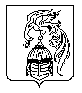 